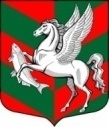 Администрация муниципального образованияСуховское сельское поселениеКировского муниципального района Ленинградской областиП О С Т А Н О В Л Е Н И Еот 18 апреля 2016 года  № 57О внесении изменений в постановление от 17.07.2012 г. № 112 «Об утверждении реестра автомобильных дорог общего пользования проходящих на территории МО Суховское сельское поселение в границах населенных пунктов поселения»В соответствии с Федеральным законом от 06.10.2003 № 131-ФЗ «Об общих принципах организации местного самоуправления в Российской Федерации» и Уставом МО Суховское сельское поселение внести в реестр автомобильных дорог общего пользования в границах населенных пунктов поселения, утвержденный постановлением МО Суховское сельское поселение от 17.07.2012 г. № 112 следующие изменения:- в графе «протяженность» слова «км» заменить на «м»;- в пункте 4 приложения № 1 в графе «протяженность» цифры «745,0» заменить на «745,5».Глава администрации                                                                   О.В. БарминаРазослано: дело, Комитет по дорожному хозяйству ЛО.СОГЛАСОВАНОСпециалист 1 категории                                               Гусева А.А.Разослано: дело, Комитет по дорожному хозяйству ЛО.Приложениек постановлению администрацииМО Суховское сельское поселение Кировского муниципального района Ленинградской областиот  18 апреля 2016 г. № 57Реестр автомобильных дорог проходящих по территории МО Суховское сельское поселение в границах населенных пунктов поселения№ п/пНаименование дорог Местонахождение дорогиПротяженность(м)Вид покрытияСостояние дорогиСведения о мостахСведения о мостахСведения о мостахСведения о мостах№ п/пНаименование дорог Местонахождение дорогиПротяженность(м)Вид покрытияСостояние дорогиназвание рекивид покрытияпротяженность (км)состояние4Внутри н. п. д. Мостовая 8 м. от съезда а/д Дусьево-Сухое-Кобона до конца границы н.п.д. 745,5грунтовоеудовлетворительноер.Кобона-0,02удовлетворительное